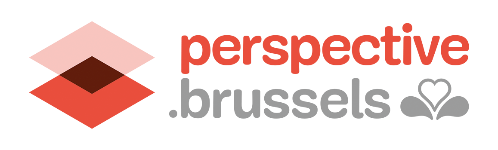 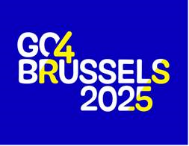 AanvraagformulierProjectoproep van het Brussels Hoofdstedelijk Gewest:ter ondersteuning van proefprojecten m.b.t. het leren coderen op Brusselse scholen en bij de operatoren die tegemoetkomen aan de leerplicht (coderen 2019-2020)Titel van het project: INFORMATIE OVER DE INSTELLINGProjectbeheerder: 		INFORMATIE OVER HET PROJECTAlgemene beschrijving van het project: Samenvatting van het project, de ingezette middelen om aan de algemene doelstelling van de projectoproep Code-ec en aan de verwachte kenmerken in dit kader te voldoen, de uit te voeren activiteiten en de verwachte resultaten (max. 1 pagina).Plaats van het project (kruis aan wat van toepassing is)□ In de lokalen van de vzw of de overheidsinstelling die het project beheert□ In de partneronderwijsinstelling□ Anders: …………………………………………………………………………………………………………………Complementariteit Vermeld andere bronnen van financiering voor dit project, waaronder de hangende aanvragen bij andere openbare instellingen Doelgroep van het project (kruis aan wat van toepassing is)Gelieve de strategie die uitgevoerd zal worden om een evenwichtige m/v-verhouding te garanderen en om de interesse van meisjes in de wetenschappen en in het bijzonder in de informatica aan te wakkeren.ProjectbeschrijvingGedetailleerde beschrijving van de manier waarop het project beantwoordt aan de algemene doelstelling van de projectoproep (en verduidelijkingen wat betreft de noden waaraan het project beantwoordt): Beschrijving van de geplande methode:Gedetailleerde beschrijving van de aangeboden activiteiten: Periode en plaats van de uitvoering van het project: Beschikbare middelen voor het project (infrastructuur, human resources,...):Doelpubliek:Preciseer het aantal betrokken kinderen of jongeren, hun leeftijd en geslacht. Voor projecten waarbij onderwijzend personeel betrokken is, preciseer het vak waarin onderwezen wordt, het niveau en het soort onderwijs. .Verwachte resultaten:De resultaten zijn de concrete verwezenlijkingen van het project, het resultaat van de activiteiten die zijn uitgevoerd in het kader van het project.Indicatoren:Outputindicatoren zijn waarneembare en meetbare elementen op basis waarvan de uitvoering van de activiteiten kan worden gecontroleerd.Resultaatindicatoren zijn waarneembare en meetbare elementen op basis waarvan de bereikte resultaten kunnen worden gemeten.Partnerinstellingen van het project Partner 1:Partner 2:Voeg eventueel extra velden toe al naar gelang het aantal projectpartners.Beschrijving van het partnership:Op welke manier is het partnership gekozen, in aanmerking genomen?Beschrijf de rol van de verschillende partners bij de realisatie van het projectGeplande evaluatiemethode:Handtekening van de vertegenwoordiger van de instelling:Referentie van het dossier (in te vullen door de Dienst Scholen)Gevraagde subsidie Toegekende subsidie (in te vullen door de Dienst Scholen)Naam van uw instellingJuridisch statuutOndernemingsnummer Publicatiedatum van de statuten in het Belgisch StaatsbladAdres maatschappelijke zetelStraat en nr.:Postcode:Gemeente:Telefoon:E-mail:Gsm:Website:Verantwoordelijken:-Voorzitter/persoon bevoegd om financiële overeenkomsten te tekenen:Voor- en achternaam:Telefoon:E-mail:Gsm :-Directie:Voor- en achternaam:Telefoon:E-mail:Gsm :- Persoon verantwoordelijk voor de coördinatie en de follow-up van het project Code-ec:Voor- en achternaam:Telefoon:E-mail:Gsm :Informatie omtrent de plaats waar de activiteiten plaatsvindenNaam van de vestiging/instelling:Straat & nummer:Postcode:Gemeente:Bankrekeningnr. waarop de subsidie gestort kan wordenRekeningnr.Op naam van Btw-plichtig Ja of neen?Welk tarief?Erkenning door een of meerdere overheidsinstanties - GoedkeuringWelke? Aangesloten bij een of meerdere federaties?Welke?Total budget van de vzw voor 2019Aantal vte’s in 2018Relevante ervaring met betrekking tot deze projectoproep (max. ½ pagina): Relevante vaardigheden met betrekking tot deze projectoproep (max. ½ pagina):Samenwerkingsverbanden (max. ½ pagina):Samenvatting van uw maatschappelijk doel (max. ½ pagina):Max.  1 pagina Max. ½ paginaKinderen van 2,5 tot 6 jaarKinderen van 6 tot 12 jaarJongeren van 12 tot 16 jaarJongeren ouder dan 16 jaar Leraren Andere Kinderen/jongeren met specifieke nodenMax. ½ paginaMax. 1 paginaMax. 1 paginaMax. 1 paginaPlaats:	Start van het project:Duur van het project:Maand:  Dag:Uurrooster:Max. ½ paginaMax. ½ paginaMax. ½ paginaVoorgestelde outputindicatoren:Voorgestelde resultaatindicatoren:Volledige naam van de onderwijsinstellingJuridisch statuutNaam van de vestiging (indien van toepassing)FASE nr.Straat & nummerPostcodeGemeenteWettelijke vertegenwoordiger + functieTelefoonGsmE-mailVoor- en achternaam van de verantwoordelijke voor de follow-up van het project TelefoonGsmE-mailBestaat er een samenwerkingsovereenkomst? Indien ja, gelieve een kopie bij te sluitenGOK-indicator: dit vak moet ingevuld worden aangezien het als criterium zal gebruikt worden om de projecten te rangschikken.Volledige naam van de instellingJuridisch statuutNaam van de vestiging (indien van toepassing)FASE nr.Straat & nummerPostcodeGemeenteVoor- en achternaam van de verantwoordelijke voor de follow-up van het project TelefoonGsmE-mailBestaat er een samenwerkingsovereenkomst? Indien ja, gelieve een kopie bij te sluitenGOK-indicator: dit vak moet ingevuld worden aangezien het als criterium zal gebruikt worden om de projecten te rangschikken.Max. 1 pagina